Asian Chicken Lettuce Wraps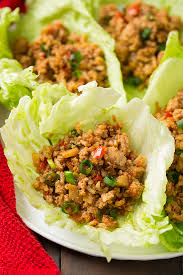 With our recipe, you can enjoy this restaurant favorite at home in about 30 minutes.WHY THIS RECIPE WORKSWe wanted our Asian Chicken Lettuce Wraps recipe to feature chicken that was tender and not dried out, so we cooked it in a smoking-hot skillet. We mixed the minced garlic and ginger together with a little oil and quickly cooked them in the center of the skillet, by themselves, before stirring them into the other ingredients. This ensured that they didn’t burn and give our Asian Chicken Lettuce Wraps any off-flavors.INGREDIENTSServes 41	head iceberg lettuce3	tablespoons hoisin sauce2	tablespoons soy sauce2	tablespoons water5	cloves garlic, minced2	teaspoons grated fresh ginger2	teaspoons peanut oil or vegetable oil, plus 2 additional tablespoons1	pound ground chicken1	red bell pepper, diced1	(8-ounce) can water chestnuts, drained and chopped fine5	scallions, choppedINSTRUCTIONSFor best results, use ground chicken made from a mix of light and dark meat.1. Remove 8 large, bowl-shaped leaves from head of lettuce; reserve remaining lettuce for another use. Whisk hoisin sauce, soy sauce, and water together in measuring cup. Combine garlic, ginger, and 2 teaspoons oil in small bowl.2. Heat 1 tablespoon oil in large nonstick skillet over medium-high heat until just smoking. Cook chicken, stirring to break up clumps, until just cooked through, about 3 minutes. Season with salt and pepper and transfer to bowl.3. Add remaining tablespoon oil to skillet and heat until just smoking. Add bell pepper, water chestnuts, and scallions and cook until peppers soften, about 3 minutes. Clear center of skillet, add garlic mixture, and cook until fragrant, about 30 seconds. Add chicken and sauce and stir until thickened, about 30 seconds. Spoon mixture into lettuce leaves and serve.